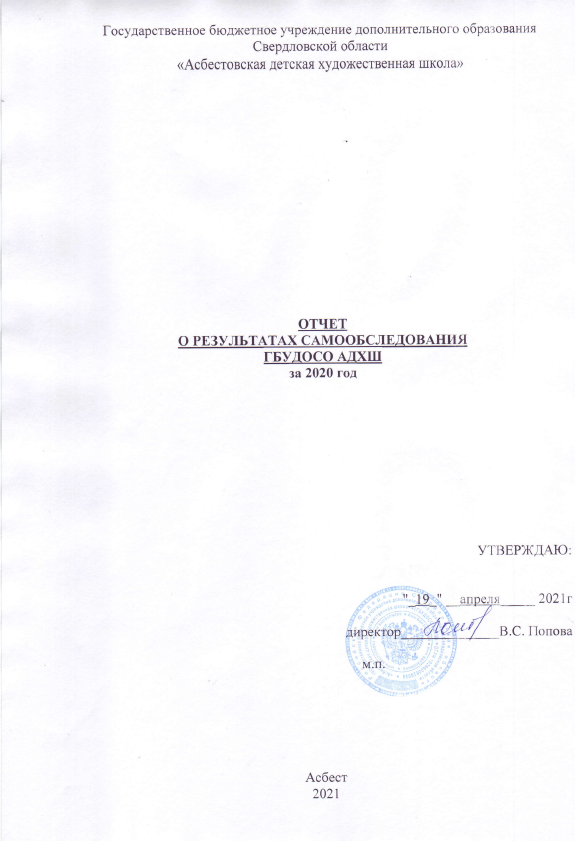 Самообследование проведено комиссией в составе:Введение.Самообследование проведено в соответствии с приказом Министерства образования и науки Российской Федерации от 10 декабря 2013 г. № 1324  "Об утверждении показателей деятельности образовательной организации, подлежащей самообследованию"(с изменениями и дополнениями).	Государственное бюджетное учреждение дополнительного образования Свердловской области "Асбестовская детская художественная школа" (далее - Школа) было открыто в 1972 году по решению Исполнительского комитета Асбестовского городского совета депутатов трудящихся от 29.06.1972г. Школа является культурным и образовательным центром города. За годы существования Асбестовскую детскую художественную школу окончили 1505 выпускников. Большинство выпускников продолжили обучение в профессиональных учебных заведениях искусства и культуры. Организационно- правовое обеспечение образовательной деятельности.	Школа по своей организационно-правовой форме является бюджетным учреждением дополнительного образования. Учредителем и собственником имущества Школы является Свердловская область.	Юридический адрес Школы: 624260, Свердловская область, г.Асбест, ул. Ленинградская,4.	Школа является самостоятельным юридическим лицом, имеет печать со своим наименованием и изображения герба Российской Федерации.	За Школой закреплено имущество на праве оперативного управления, здание школы с пристроем в том числе основное строение, теплый пристрой (свидетельство о государственной регистрации права № 66АВ 433571), здание керамической мастерской (свидетельство государственной регистрации № 66АВ 433569). 	Школа имеет лицензию на право осуществления образовательной деятельности по программам дополнительного образования. Лицензия серия 66Л01 № 0006579, регистрационный номер 19933 от 26.02.2019г. Срок действия лицензии бессрочный.	В 2008 году Школа прошла аккредитацию, по результатам которой был установлен государственный статус: образовательное учреждение дополнительного образования детей по видам: детская художественная школа высшей категории. Свидетельство государственной аккредитации выдано Министерством общего и профессионального образования Свердловской области за регистрационным номером № 4461 от 21.11.2008г.	В настоящее время Школа реализует образовательные программы по направлениям: предпрофессиональная образовательная программа "Живопись" (5 и 8 лет обучения), предпрофессиональная образовательная программа "Декоративно-прикладное творчество" (5 лет обучения), дополнительная общеразвивающая программа в области искусства "Первые шаги" (2 года обучения), дополнительная общеразвивающая программа в области искусства "Профориентационный класс" (1 год обучения).Выводы: Самообследование организационно-правового обеспечения образовательной деятельности школы показало соответствие нормативным требованиям, установленным в действующей лицензии.Система управления образовательным учреждениемУправление учреждением осуществляется в соответствии с законодательством Российской Федерации, Свердловской области, Уставом и строится на принципах единоначалия. Непосредственное управление учреждением осуществляет директор. Для осуществления деятельности в различных направлениях директор назначает заместителей. В структуру органов управления Бюджетного учреждения входят:- Общее собрание трудового коллектива Бюджетного учреждения; - Педагогический совет Бюджетного учреждения;- Директор Бюджетного учреждения.Структура обученияПодготовка к поступлению в АДХШПодготовка к поступлению в АДХШ осуществляется через обучение в группах подготовки: младшей 6 - 8 лет и старшей 10 - 11 лет. Курс обучения в данных группах составляет 1 - 2 года. Группы в полном объеме обеспечены программным и методическим сопровождением. По окончании срока обучения проводится итоговый просмотр, по результатам которого осуществляется зачисление в первые классы художественной школы на обучение по предпрофессиональным программам «Живопись» и "Декоративно-прикладное творчество".Для детей, поступающих в школу, без подготовительного обучения организована работа приемной комиссии. Приемная комиссия работает с 1 по 31 мая. В функции приемной комиссии входит прием заявлений, просмотр домашних работ поступающих на обучение детей, формирование списков на поступление. Общее количество учащихся в отчетный период Контингент обучающихся по общеразвивающим программам - 130 человекВ первые классы АДХШ были зачислены 54 человека. Общее количество обучающихся в 2020 году составило – 494 человека, из них:: На бюджетной основе – 364 человека ;дополнительные платные образовательные услуги – 130 человек Движение контингента обучающихсяСохранность контингента обучающихся в рамках государственного задания составила 100% (364 человека в мае 2020 года), по дополнительным платным образовательным услугам – 87,5%.  Закончили обучение (выпускники) – 30 человек. В высшие и средне-специальные учебные заведения по профилю обучения в 2020 году поступили 15 человек.Содержание обучения	Учебный процесс в Школе организован в соответствии с действующим законодательством. Обучение в Асбестовской детской художественной школе может осуществляется по четырем образовательным программам: предпрофессиональная образовательная программа "Живопись", предпрофессиональная образовательная программа "Декоративно-прикладное творчество", дополнительная общеразвивающая программа в области искусства "Первые шаги", дополнительная общеразвивающая программа в области искусства "Профориентационный класс". Сохранность контингента в АДХШ(количество человек)По основным предпрофессиональным образовательным программам в школе обучаются дети от 8 до 16 лет. По общеразвивающим программам обучаются дети в возрасте от 6 до 18 лет.Всего в школе укомплектовано 37 классов. 	К началу учебного года составляется расписание, в котором обязательно учитывается нагрузка на детей в общеобразовательной школе и физиологические особенности детского организма. Занятия начинаются в 14.10 для детей младших классов и с 15.00 для старших классов. Обучение в школе носит очный характер (аудиторные занятия на базе ДХШ). Недельная нагрузка составлена с учетом требований СанПин и учебных программ. В течение 2020 года в связи с угрозой распространения коронавирусной инфекции занятия проводились также и в дистанционном формате.	В соответствии с современными требованиями к  качеству образования и модернизации материально-технической базы образовательного учреждения на базе школы организована работа компьютерного класса. Школа имеет свой сайт в сети Интернет, адрес сайта - https://asdshi.ekb.muzkult.ru, свою группу в социальной сети ВКонтакте, адрес группы - https://vk.com/public186015858.	В школе есть полностью оборудованная библиотека в которой учащиеся и преподаватели имеют возможность не только найти необходимый справочный материал, но и поработать с ним непосредственно на месте. Фонд библиотеки составляет 1216 единиц хранения, в том числе и электронные носители (кассеты, диски).Качество обученияРезультативность (качество) образовательных услуг определяется по следующим показателям: - успеваемость обучающихся;- участие в конкурсах и выставках;- самоопределение выпускников ШколыУспеваемость Успеваемость обучающихся осуществляется по пятибалльной системе. По итогам триместра, учебного года результаты успеваемости заносятся в сводную таблицу, в которой фиксируется процентное отношение общего количества учащихся  и качества  их знаний ( дети, закончившие учебный год на «4» и «5»)Успеваемость учащихся в %Конкурсно-выставочная деятельность.За отчетный 2020 год преподаватели Асбестовской детской  художественной школы организовали и провели 40 выставок, из них 11 - в выставочном зале и на выставочных площадках школы, 14 выставок  проведены на других выставочных площадках, 15 виртуальных выставок проведено на сайте школы и социальной сети ВКонтакте. В течение 2020 года в связи с введенными ограничениями посещение школы посетителями запрещено. Поэтому выставочный зал и выставочные площадки внутри школы ориентированы на учащихся и носят обучающий, методический характер. Во время уроков по истории искусства преподаватели Жиганова А.В. и Черпакова Л.В. организуют обучающие уроки - экскурсии.В течение года в школе организованы выставки: "Пленэр - 2020", "Выпускники 2020", «Три века русской живописи», "Вырезка", "Портреты", "Работы дистанционного периода", персональные выставки Дьячковой Яны, Павла Попова и другие.На сайте школы в сети Интернет и в группе в социальной сети ВКонтакте в течение 2020 года организованы онлайн выставки преподавателей и учащихся школы: "75-летие Великой Победы", "Диванный просмотр", "День города", "Народная роспись", "День России", "Основы прикладной композиции", "Компьютерная графика", "Зимнее волшебство", "Фелтинг", "Новый год", "Чудесная сказка", "Вдохновение", "Новогодняя вырезка" и другие.На площадках городских учреждений и организаций:специализированный дом "Ветеран" и профилакторий "Родник" для людей пожилого возраста оформлены выставки: "Мой город", "Прогулки с семьёй" и другие;Центр культуры и досуга имени Горького: "День защитника Отечества", "Мой город Асбест", "Батик", "Родина моя" и другие;Управление социальной политики: ;Киноконцертный театр "Прогресс": "Морская выставка", "Лучшее";Мемориальный музей Н.М. Аввакумова: выставка работ Павла Попова и его учеников.Отдел культуры администрации Асбестовского городского округа: "Прогулки с акварелью. Там, где лето".В Ирбитской ДХШ с ноября 2020 года работает персональная выставка Павла Попова.В октябре 2020 года в Региональном ресурсном центре состоялась выставка преподавателей школы "Мелодия вдохновения".Учащиеся школы принимали участие в международных, Всероссийских, региональных, областных и кустовых конкурсах. международные:- конкурс детского художественного творчества им. А.А. Кузнецова, посвященного Году памяти и славы в России,- конкурс фотографии, декоративного и изобразительного искусства «Книга сказок»,- открытый творческий фестиваль-конкурс «Волшебство акварели», - конкурс - выставка «Вид из окна»,- XXV выставка-конкурс детского и юношеского художественного творчества «РОЖДЕСТВЕНСКАЯ – 2020», - творческий конкурс «Art Авангард», - конкурс детского изобразительного искусства ХХХ передвижной выставки «Я вижу мир: Мир нашему дому», посвященной 75-летию Победы,- творческий конкурс «Сказки гуляют по свету», - VII конкурс «Белая ворона 2020»,- III творческий конкурс по монохромной живописи «Гризайль. Натюрморт», «Гризайль. Пейзаж»,- фестиваль детско-молодежного творчества «Кубок Санкт-Петербурга по художественному творчеству» - XII конкурс для детей и молодежи «Достойная смена»- творческий конкурс «Есть в осени первоначальной…»- конкурс изобразительных искусств "Наша память - наша слава" - Grand art event fest- конкурс детского рисунка "Мы - дети космоса"  - конкурс творчества «Rive de Reve/ Берег Мечты»- конкурс творческих работ (рисунков) учащихся ДХШ и художественных отделений ДШИ «Наша память – наша слава»всероссийскиевсероссийский конкурс  юных художников «Алая гвоздика»Кубок Санкт-Петербурга по художественному творчествуВсероссийский фестиваль "Жила-была сказка"Всероссийский творческий конкурс «Мир в зимних красках» Всероссийский дистанционный конкурс детского творчества «Зимнее волшебство» Конкурс профессионального мастерства "Славим человека труда!" Всероссийский онлайн-конкурс детского рисунка "Усы, лапы, хвост"  Олимпиада по комплексу предметов «Культура и искусство» Санкт-Петербургскогого Государственного университета промышленных технологий и дизайнаКубок России по художественному творчеству "Ассамблея Искусств" XII всероссийский конкурс для детей и молодежи «Гордость нации» Всероссийский конкурс детского рисунка «Моя Россия;IVвсероссийский конкурс изобразительного искусства «Образы истории»Всероссийский интернет- конкурс "Первоцветы". Проект творческого развития детей и молодёжи «Свирель» номинация «Изобразительное искусство»Всероссийский открытый фестиваль – конкурс искусства и творчества «Ангелы надежды»    Всероссийский конкурс иллюстрации "На цветной арене цирка", Всероссийский детский конкурс рисунка и прикладного творчества "Эти забавные животные!"Всероссийский творческий конкурс детского рисунка "Кино и я"Всероссийский конкурс детского рисунка "Разноцветные капли 2020"региональные:- IV конкурс по академическим дисциплинам «Академическая живопись»,- I конкурс проектов в сфере культуры и искусства «Школа искусств полна чудес»,- конкурс "Акварельная живопись 2020" ,- Открытый конкурс-выставка творческих работ учащихся ДХШ и худ. отделений ДШИ «Мы дружбой единой сильны »,- Открытая выставка - конкурс творческих работ учащихся ДХШ и ДШИ по ДПИ "Тепло моих рук"- III Открытая выставка-конкурс творческих работ учащихся ДХШ и ДШИ «Сон в новогоднюю ночь»,- конкурс - выставка пленэрной живописи и графики им. В.А. Бунакова «Палитра впечатлений»,- III конкурс по академическим дисциплинам среди учащихся ДХШ и художественных отделений ДШИ «Академи-2020»- выставка - конкурс по декоративно-прикладному творчеству учащихся ДХШ,  ДШИ и СПО "Арт-Деко",- выставка - конкурс "Душа народа", - конкурс детского анималистического творчества "Возвращение мартовского кота",- конкурс "Акварельная живопись 2020" по теме "В память о былом", - III конкурс молодых дарований Свердловской области «Надежды Урала», - - Проект творческого развития детей и молодежи "Свирель"- конкурс "Славим человека труда",- Открытый конкурс учащихся отделений художественного моделирования одежды ДШИ, ДХШ и СПО "Юный Кутюрье"- выставка-конкурс творческих работ учащихся ДХШ и ДШИ «МЫ – ДЕТИ ХХI ВЕКА» Количество учащихся - участников и лауреатов конкурсовСамоопределение выпускников ШколыВ мае 2020 года школу окончили 30 выпускников. Уровень подготовки учащихся позволяет им претендовать на поступление в учебные заведения среднего и высшего звена данного направления. В 2020 году 15 человек (50%) получают дальнейшее образование, поступив в высшие и средне-специальные учебные заведения по профилю обучения: Кадровый потенциал Школы.Постоянно функционирующий творческий коллектив Школы объединяет 18 специалистов с большим педагогическим и исполнительским опытом среди них 16 человек имеют высшую и первую квалификационную категорию, Попов Павел Африканович является заслуженным работником культуры РФ.	В 2020 году 8 человек повысили профессиональный уровень на курсах повышения квалификации. В рамках Федерального проекта "Творческие люди" обучение в высших учебных заведениях прошли:1. Попов П.А. по теме: "Методический практикум: рисунок, живопись, композиция" (Дальневосточный государственный институт искусства),2. Чечулина О.И. по теме: "Современные методы педагогики художественного образования в области декоративно-прикладного искусства и творчества" (Кемеровский государственный институт культуры),3. Черпакова Л.В. по теме: "Методы и приёмы театральной педагогики, этапы формирования личности актёра" (Кемеровский государственный институт культуры),4. Заложных С.С. по теме: "Использование различных техник и материалов на уроках в детской школе искусств (акварель, гуашь, темпера) (Дальневосточный государственный институт искусства).Курсы повышения квалификации в течение года в ГАУК СО РРЦ (г. Екатеринбург) прошли:1. Панова Л.А. - тема: "Педагогика и методика художественного образования", 2. Жиганова А.В. - тема: "Медиаменеджмент в учреждениях культуры", 3. Пинегина О.В. - тема: "Медиаменеджмент в учреждениях культуры", 4. Круглова Е.В. - тема: "Медиаменеджмент в учреждениях культуры", .В семинарах и  практикумах по различным темам приняли участие 18 преподавателей: "Образ медведя в этносе народов Среднего Урала" (г. Асбест), "Портрет" (г. Асбест), "Поиск внутренней свободы"(г. Асбест), "Комплексный подход к реализации ДПП "Живопись": логика и применение межпредметных связей на учебных предметах "История ИЗО" и "Композиция станковая" (г. Екатеринбург), "Руководители нештатных формирований по обеспечению выполнения мероприятий по ГО" (г. Асбест) и др.Материально-техническая база	АДХШ располагается в комплексе из трёх зданий: двухэтажное кирпичное здание постройки 1961 года, реконструированное в 1995 году, трёхэтажный пристрой (1996 год) и керамическая мастерская (1998 года постройки).Общая площадь школы составляет .В классах РЖК имеется необходимое оборудование: стулья, станки для рисования, натурные столики, магнитно-меловые классные доски и пр. Для постановки натюрмортов в натурном фонде имеется большой выбор чучел птиц и животных, драпировки, вазы, кувшины. Так же имеются гипсовые изделия: геометрические тела, розетки, балясины, капитель дорическая, ионическая, маски, черепа, бюсты, головы и части тела (нога, рука, нос, губы, глаз, ухо). Компьютерный класс оснащен компьютером для преподавателя и шестью компьютерами для учащихся, сканером и принтерами, также имеется в классе система кондиционирования и ионизации воздуха.В классе истории искусств есть компьютер, принтер, установлен большой настенный экран и мультимедийная система.В библиотеке школы насчитывается более тысячи книг, журналов и альбомов по искусству, имеются учебные столы для занятий, компьютер и телевизор.Также в школе имеются: - столярная мастерская с необходимым оборудованием и инструментами;- керамическая мастерская, площадью 46,4м2, оборудованная специальной печью для обжига керамических изделий;- выставочный зал площадью 108,2 кв.м., оснащённый выставочными стендами, специальными светильниками, камерами видеонаблюдения, и малый выставочный зал прикладного искусства площадью 29,6 кв.м. В целях безопасности и сохранности имущества, для эффективной работы сотрудников охранной организации, в помещениях школы и на наружных стенах здания установлены камеры видеонаблюдения и на вахте школы установлен компьютер.Материально-техническая база школы обеспечивает на должном уровне работу учреждения и ведение учебного процесса.Финансовое обеспечение	Основными источниками финансовых поступлений для Школы является бюджетное  финансирование и поступление внебюджетных средств.В 2020 году приобретен новый компьютер, фрезерная машина, рециркуляторы (10 шт.), локтевые дозаторы (2 шт.) и бесконтактный термометр. Заключение.	Результаты самообследования показывают, что потенциал Школы по всем рассмотренным показателям отвечает предъявленным требованиям к содержанию и качеству образования. Высокий результат образовательной деятельности подтверждается успешным участием детей в выставках, конкурсах. поступлением в образовательные учреждения художественного профиля после окончания учебы, формированием устойчивого интереса к изобразительному искусству.	Кадровый состав обеспечивает учебный процесс по всем реализуем направлениям и программам. Творческая работа преподавателей поощрена дипломами конкурсов и выставок разного уровня. 	Материально-техническая база, включая учебный аудиторный фонд, мастерские, выставочные помещения, натурный фонд, средства и формы библиотечно-информационной, технической и программной поддержки учебного процесса, достаточна для обеспечения реализуемых учебных программ. ПОКАЗАТЕЛИдеятельности ГБУДОСО АДХШДиректорПопова Виктория СергеевнаЗаместитель директора по учебной работеКрашенинникова Анна Сергеевна Заместитель директора по выставочной и воспитательной работеПинегина Ольга ВладиславовнаЗаместитель директора по административно-хозяйственной работеМиханов Антон НиколаевичМетодистПопов Павел Африканович№НаправлениеДекабрь 2018Декабрь 2019Декабрь 20201Предпрофессиональные программыПредпрофессиональные программыПредпрофессиональные программы2Живопись2772263543Декоративно-прикладное творчество5747314Общеразвивающие программыОбщеразвивающие программыОбщеразвивающие программы5Первые шаги1131081006Профориентационный класс4228307Итого:515500 494№НаправлениеДекабрь 2018Декабрь 2019Декабрь 20201Предпрофессиональные программыПредпрофессиональные программыПредпрофессиональные программыПредпрофессиональные программы2Живопись94,996,396,33Декоративно-прикладное творчество88,293,3944Итого:95,0293,995,7международныемеждународныероссийскиероссийскиерегиональныерегиональныегородскиегородскиепризерыучастникипризерыучастникипризерыучастникипризерыучастники355974101175623141г. Тюмень, Архитектурно-строительный университет / архитектураг. Екатеринбург, РГППУ / технологии индустрии моды и красотыг. Екатеринбург, РГППУ / дизайнг. Екатеринбург, УРГАХУ / архитектураг. Нижний Тагил , Социально-педагогический институт, художественно-графический факультетХГФ / изобразительное искусство и дизайнг. Санкт–Петербург, Университет технологии дизайна/ монументальная живописьг. Санкт–Петербург, Университет технологии дизайна/дизайн средыг. Санкт–Петербург, Университет технологии дизайна/ графический дизайнг. Екатеринбург, УРГАХУг. Екатеринбург, колледж дизайна и сервиса / дизайнг. Екатеринбург, колледж транспортного строительства / дизайнг. Екатеринбург, Архитектурно-строительный колледж№п/пНаименование помещенийКоличество1Классы РЖК102Класс Основы прикладной композиции13Класс скульптуры14Компьютерный класс 15Класс истории искусств16Класс народной художественной росписи17Библиотека 1N п/пПоказателиЕдиница измерения1.Образовательная деятельность1.1Общая численность учащихся, в том числе:494 человек1.1.1Детей дошкольного возраста (3 - 7 лет)61 человек1.1.2Детей младшего школьного возраста (7 - 11 лет)82 человек1.1.3Детей среднего школьного возраста (11 - 15 лет)263 человек1.1.4Детей старшего школьного возраста (15 - 17 лет)43 человек1.2Численность учащихся, обучающихся по образовательным программам по договорам об оказании платных образовательных услуг130 человек1.3Численность/удельный вес численности учащихся, занимающихся в 2-х и более объединениях (кружках, секциях, клубах), в общей численности учащихся0 человек/0%1.4Численность/удельный вес численности учащихся с применением дистанционных образовательных технологий, электронного обучения, в общей численности учащихся0 человек/0%1.5Численность/удельный вес численности учащихся по образовательным программам для детей с выдающимися способностями, в общей численности учащихся14 человек/3%1.6Численность/удельный вес численности учащихся по образовательным программам, направленным на работу с детьми с особыми потребностями в образовании, в общей численности учащихся, в том числе:0 человек/0%1.6.1Учащиеся с ограниченными возможностями здоровья2 человек/0,4%1.6.2Дети-сироты, дети, оставшиеся без попечения родителей2 человек/0,4%1.6.3Дети-мигранты0 человек/0%1.6.4Дети, попавшие в трудную жизненную ситуацию46 человек/10%1.7Численность/удельный вес численности учащихся, занимающихся учебно-исследовательской, проектной деятельностью, в общей численности учащихся11 человек/2,5%1.8Численность/удельный вес численности учащихся, принявших участие в массовых мероприятиях (конкурсы, соревнования, фестивали, конференции), в общей численности учащихся, в том числе:357 человек/72%1.8.1На муниципальном уровне141человек/29%1.8.2На региональном уровне56 человек/11%1.8.3На федеральном уровне101человек/28%1.8.4На международном уровне59 человека/12%1.9Численность/удельный вес численности учащихся - победителей и призеров массовых мероприятий (конкурсы, соревнования, фестивали, конференции), в общей численности учащихся, в том числе:149 человек/30%1.9.1На муниципальном уровне23 человек/5%1.9.2На региональном уровне17 человек/3%1.9.3На федеральном уровне74 человек/15%1.9.4На международном уровне35 человек/7%1.10Численность/удельный вес численности учащихся, участвующих в образовательных и социальных проектах, в общей численности учащихся, в том числе:11 человек/7,3%1.10.1Муниципального уровня11 человек/7,3%1.10.2Регионального уровня0 человек/0%1.10.3Федерального уровня0 человек/0%1.10.4Международного уровня0 человек/0%1.11Количество массовых мероприятий, проведенных образовательной организацией, в том числе:40 единицы1.11.1На муниципальном уровне39 единицы1.11.2На региональном уровне2 единиц1.11.3На федеральном уровне0 единиц1.11.4На международном уровне0 единиц1.12Общая численность педагогических работников18 человек1.13Численность/удельный вес численности педагогических работников, имеющих высшее образование, в общей численности педагогических работников14 человек/78%1.14Численность/удельный вес численности педагогических работников, имеющих высшее образование педагогической направленности (профиля), в общей численности педагогических работников14 человек/78%1.15Численность/удельный вес численности педагогических работников, имеющих среднее профессиональное образование, в общей численности педагогических работников4 человек/22%1.16Численность/удельный вес численности педагогических работников, имеющих среднее профессиональное образование педагогической направленности (профиля), в общей численности педагогических работников2 человек/11%1.17Численность/удельный вес численности педагогических работников, которым по результатам аттестации присвоена квалификационная категория, в общей численности педагогических работников, в том числе:16 человек/89%1.17.1Высшая6 человек/33%1.17.2Первая10 человек/56%1.18Численность/удельный вес численности педагогических работников в общей численности педагогических работников, педагогический стаж работы которых составляет:человек/%1.18.1До 5 лет1 человека/6%1.18.2Свыше 30 лет4 человека/22%1.19Численность/удельный вес численности педагогических работников в общей численности педагогических работников в возрасте до 30 лет4 человека/22%1.20Численность/удельный вес численности педагогических работников в общей численности педагогических работников в возрасте от 55 лет5 человека/28%1.21Численность/удельный вес численности педагогических и административно-хозяйственных работников, прошедших за последние 5 лет повышение квалификации/профессиональную переподготовку по профилю педагогической деятельности или иной осуществляемой в образовательной организации деятельности, в общей численности педагогических и административно-хозяйственных работников21 человек/95%1.22Численность/удельный вес численности специалистов, обеспечивающих методическую деятельность образовательной организации, в общей численности сотрудников образовательной организации1 человек/3%1.23Количество публикаций, подготовленных педагогическими работниками образовательной организации:1.23.1За 3 года15 единиц1.23.2За отчетный период5 единиц1.24Наличие в организации дополнительного образования системы психолого-педагогической поддержки одаренных детей, иных групп детей, требующих повышенного педагогического вниманиянет2.Инфраструктура2.1Количество компьютеров в расчете на одного учащегося0,01 единиц2.2Количество помещений для осуществления образовательной деятельности, в том числе:15 единиц2.2.1Учебный класс14 единиц2.2.2Лаборатория0 единиц2.2.3Мастерская1 единиц2.2.4Танцевальный класс0 единиц2.2.5Спортивный зал0 единиц2.2.6Бассейн0 единиц2.3Количество помещений для организации досуговой деятельности учащихся, в том числе:1 единица2.3.1Актовый зал1 единиц2.3.2Концертный зал0 единиц2.3.3Игровое помещение0 единиц2.4Наличие загородных оздоровительных лагерей, баз отдыханет2.5Наличие в образовательной организации системы электронного документооборотада2.6Наличие читального зала библиотеки, в том числе:да2.6.1С обеспечением возможности работы на стационарных компьютерах или использования переносных компьютеровда2.6.2С медиатекойда2.6.3Оснащенного средствами сканирования и распознавания текстовнет2.6.4С выходом в Интернет с компьютеров, расположенных в помещении библиотекида2.6.5С контролируемой распечаткой бумажных материаловда2.7Численность/удельный вес численности учащихся, которым обеспечена возможность пользоваться широкополосным Интернетом (не менее 2 Мб/с), в общей численности учащихся0 человек/0%